Halal Ingredients ReportCompiled by:  Dr Umar Azam B.A., PH.D., F.R.S.A., F.R.S.S.A.Manchester, UK - June 2007 I previously compiled a Halal Ingredients Report around the year 1997 and helped to raise awareness among manufacturers of the need to make their foodstuffs suitable to their customers.  In fact, Walkers made the chicken flavour, and the cheese and onion flavour, crisps suitable for vegetarians around that time [previously the cheese flavour contained animal rennet]. I wrote to numerous other companies, too, including Pepsi Cola and Warburtons Bakeries.  I was very pleased by the manufacturers’ reactions: they couldn’t help enough and thanked me for communicating with them. In those days, I was not familiar with the Internet or I may have added the Report to my Website www.dr-umar-azam.com if I had had it then!  My Website was, in fact, set up in the summer of 2001.That information is obviously now far outdated!  In any case, however, in recent weeks, once again, families in my local area have been asking me whether such-and-such a product is suitable for vegetarians.  One pupil [I work as a freelance, part-time Tutor in School Subjects] asked me to check whether Ferrero Rocher chocolates are suitable for vegetarians: she had heard a rumour from her friend that they are not. In fact, see the letters below, these chocolates are suitable! I myself was interested in seeing if the Asda range of pot noodles is suitable (they are not at the moment). The confusion seems to derive partly from the fact that whereas some companies have the ‘V’ for ‘vegetarian’ logo on their vegetarian products, others do not exhibit this logo even if their product is indeed vegetarian in nature.  I raised this matter with Nestle and they were grateful to me for my suggestion of clarly showing the ‘V’ logo  (see letter below).  There are always rumours about Coca Cola (that it contains a minute quantity of alcohol) and Pepsi Cola (that it contains ‘pepsin’, or pig’s blood).  Both rumours are definitely untrue!The Report that I have compiled this time will be put on my Site and it will also be sent by e-mail to interested recipients.The Report that I have compiled this time will be put on my Site and it will also be sent by e-mail to interested recipients.CIRCULAR LETTER SENT BY DR. AZAM TO VARIOUS MANUFACTURERS c. 26 JUNE 2007To the Consumer Services DepartmentDear Sir/Madam,                               I’m writing to enquire whether you have [available] a specific list of products suitable for vegetarians.  If so, will you please send it to me at the following e-mail address:  dr.umarazam@gmail.com                                  I am in touch with the Muslim community as a whole and am frequently asked whether such-and-such a product is suitable for vegetarians.  To give out information, I need information direct from the manufacturers and suppliers first!                                  Yours sincerely,                                     Signature                                       Dr. Umar Azam1.  E-Mail from The Red Mill Company to Dr Azam on Thursday 28 June 2007Dear Customer, Product ranges suitable for vegetarians are as follows; Funsnacks 
Favourites 
Favourites Sharing 
Transform-A-Snack I have attached a price list for you displaying images of these products for you to visualise. Any further request, then don't hesitate to contact us. Regards, 
Iram …………………………………………………………………………… 2. The MARS company, MASTERFOODS, has abandoned plans to use animal ingredients in its chocolates. 3. Letter from FERRERO UK LTD to Dr Azam on 21 June 2007Dear Dr Azam,

Thank you for your enquiry regarding the suitability of Ferrero Rocher for a vegetarian diet.  Please find listed all our products showing their suitability.The products that are suitable are:Ferrero Rocher (sold on their own, not in a Prestige pack)  Kinder Surprise, Kinder Bueno, Kinder Chocolate  (12.5g bar),
Kinder Maxi (21g bar), Tic Tac Mint, Tic Tac Spearmint, Tic Tac Tropical Twist       Unfortunately we cannot guarantee that the whey powder of the: Ferrero Rocher contained in the Prestige Pack, Nutella, and Kinder Happy Hippo is not of animal origin.  Also the orange flavour Tic Tac would not be suitable due to the colouring.  Mon Cheri contains alcohol. Yours sincerely,Signature…………………………………………………………………………… 4.     Letter from WALKERS to Dr Azam on 28 June 2007  Dear Dr Azam,Thank you for contacting us about Walkers snacks suitable for a vegetarian diet.  I have enclosed a list of those products that are suitable.  Any that are not listed are not suitable for vegetarians.I have added you to our mail list so that you will receive an updated list in the future.  If you do not wish to be sent another list, please call the Freephone Number above and ask for me.  Please quote the reference number shown at the top left hand corner of this letter (E/WK/07/6/2638/JH/7030).I do hope that I have been of help and you continue to enjoy Walkers snacks.  If you have any further queries, do not hesitate to contact us again.  Yours sincerely,SignatureJill Heath (Mrs)
CONSUMER CARE ADVISOR Walkers Products Suitable for Vegetarians
June 2007 CrispsWalkers BBQ Rib Flavour Crisps 
Walkers Cheese & Onion Flavour Crisps 
Walkers Heinz Tomato Ketchup Flavour Crisps 
Walkers Marmite Yeast Extract Flavour Crisps 
Walkers Pickled Onion Flavour Crisps 
Walkers Prawn Cocktail Flavour Crisps 
Walkers Ready Salted Flavour Crisps 
Walkers Roast Chicken Flavour Crisps 
Walkers Salt & Vinegar Flavour Crisps 
Walkers Smoky Bacon Flavour Crisps 
Walkers Spicy Chilli Flavour Crisps 
Walkers Steak & Onion Flavour Crisps 
Walkers Salt & Shake Crisps 
Walkers Cheese & Onion Flavour Crisps 
Walkers Sea Salt & Cracked Black Pepper Flavour Crisps 
Walkers Lights Simply Salted Crisps 
Walkers Lights Sour Cream & Chive Flavour Crisps 
Walkers MAX Chargrilled Steak Flavour Crisps 
Walkers MAX Cheese & Onion Flavour Crisps 
Walkers MAX Paprika Flavour Crisps 
Walkers Mr Potato Heads Naked Crisps 
Walkers Mr Potato Heads Prawn Cocktail Flavour Crisps 
Walkers Mr Potato Heads Ready Salted Crisps 
Walkers Mr Potato Heads Salt & Vinegar Flavour Crisps 
Walkers Sensations Caramelised Onion & Sweet Balsamic Vinegar Flavour Crisps 
Walkers Sensations Gently Infused Lime & Thai Spices Flavour Crisps 
Walkers Sensations Sea Salt & Cracked Black Pepper Flavour Crisps 
NEW Walkers Sensations Simply Sea Salt Flavour Crisps 
Walkers Sensations Thai Sweet Chilli Flavour Crisps SnacksWalkers Baked Cheese & Onion Flavour 
Walkers Baked Ready Salted 
Walkers Baked Salt & Vinegar Flavour 
Walkers Baked Sour Cream & Chive Flavour 
Walkers Frazzles Bacon Flavour 
Walkers French Fries Cheese & Onion Flavour 
Walkers French Fries Ready Salted 
Walkers French Fries Salt & Vinegar Flavour 
Walkers French Fries Worcester Sauce Flavour 
Walkers Monster Munch Flamin’ Hot Flavour 
Walkers Monster Munch Pickled Onion Flavour 
Walkers Monster Munch Roast Beef Flavour 
Walkers Quavers Cheese Flavour 
Walkers Quavers Prawn Cocktail Flavour 
Walkers Quavers Salt & Vinegar Flavour 
Walkers Sensations Corn Chips Cream Cheese & Cracked Black Pepper Flavour
Walkers Sensations Corn Chips Sweet Chilli & Coriander Flavour 
Walkers Sensations Poppadom Bites Lime & Coriander Chutney Flavour
Walkers Snaps Spicy Tomato Flavour 
Walkers Squares Cheese & Onion Flavour 
Walkers Squares Ready Salted 
Walkers Squares Salt & Vinegar Flavour 
Walkers Wotsits Flamin' Hot Flavour 
Walkers Wotsits Prawn Cocktail Flavour 
Walkers Wotsits Really Cheesy Flavour 
Doritos Chilli Heatwave Flavour 
Doritos Cool Original Flavour 
Doritos Hint of Lime Flavour 
Doritos Lightly Salted
Smiths Chipsticks Ready Salted 
Smiths Salt 'n' Vinegar Flavour 
Smiths Fries Scampi Flavour Dips

Sensations Mango Chutney Dip Walkers' Note:  This list is published using the best possible information that is available at the time of compilation.  Whilst we take every care, Walkers Snack Foods cannot accept liability for any errors that may inadvertently occur.  Recipes may change, so always check ingredients on the pack.……………………………………………………………………………5.    Letter from NESTLE to Dr Azam on 28 June 2007Dear Dr. Azam,Thank you for your recent enquiry.I can confirm that Jelly Tots are suitable for vegetarians.Smarties are NOT suitable as we use Cochineal in the production.  At the present time we are only usimg this dye in the red, orange and pink Smarties.  You should look out for the number E120 on any ingredients list if you wish to avoid eating this colour.We are aware that many people follow a vegetarian diet for one reason or another, indeed we receive many requests each month for our list of vegetarian products.  We appreciate that on pack information is a lot easier to check and we have noted your comments regarding a vegetarian symbol.  We are constantly reviewing our labelling policy and will certainly bear your comments in mind.However, I have pleasure in enclosing our latest Vegetarian list.  All products on this list contain no other ingredient of animal origin except for milk, milk products and egg.Thank you omce again for taking the time and trouble to contact us.  Whe hope we have answered some of your questions and we hope you will comtimue to enjoy our products in the future.Yours sincerelySignatureLynne Lawrie
Consumer Relations Executive
Consumer Services Vegetarian Version 40 1of 3 VEGETARIAN LIST 
All products on this list are free from meat, fish and their derivatives. 
Products listed in Bold are recent alterations/additions. 

1) BEVERAGES 2) CEREALS & CEREAL BARS All Cereals and Cereal Bars are vegetarian 

3) CONFECTIONERY AND CAKES Vegetarian Version 40 2 of 3 3) CHILLED MEATS/ CULINARY No suitable Products 

5) MILKS AND CREAMS             6) NUTRITIONAL SUPPLEMENTS Vegetarian Version 40 3 of 37) PASTA & CHEESE   8) YOGURTS, FROMAGE FRAIS AND DESSERTS Consumer Services, Nestlé UK Ltd. 
York, YO91 1XY 
Tel: 00800 63785385 IMPORTANT NOTICE These pages have been taken from:  www.nestle.co.uk/nutrition…………………………………………………………………………… 6.    Letter from FERRERO to Dr Azam on 29 June 2007 Dear Dr. Azam, Thank you very much for your letter.We can assure you that no calf rennet is used for the production of whey powder (or any other ingredient) contained in Ferrero Rocher.Therefore, Rocher is suitable for vegetarians.Yours Faithfully,Ferrero (Schweiz) AGSignatureSamanta Fruci
Marketing Assistant ………………………………………………………………………………………… 7.    E-Mail from NESTLE UK to Dr. Azam on 2 JULY 2007Dear Dr. AzamThank you for your recent contact concerning nutritional issues.For the latest information on nutrition and well-being which includes our free from lists please visit our web site at http://www.nestle.co.uk/Nutrition/DietaryAvoidanceLists Thank you once again for taking the trouble to contact us. We hope that you will continue to enjoy our products in the future.Kind regardsVince Mercer
Consumer Services
Nestle UK Ltd
Phone free on 00800 637 853 85…………………………………………………………………………… 8.    E-Mail from KP CONSUMER SERVICES to Dr. Azam on 2 July 2007Hi Dr Azam 

Thank you for your letter dated 27th June 2007 in which you request details of our products, which are suitable for a vegetarian diet.    We do provide this type of information, however, the lists are updated on a monthly basis.  We are currently waiting for this months update.  As soon as we receive it I will email the information to you.  This type of information can also be found on our website - www.unitedbiscuits.com. 

Regards 

Diane Tunstall 
Consumer Services   …………………………………………………………………………… 9.    E-Mail from COCA-COLA GREAT BRITAIN to Dr. Azam on 4 JULY 2007Dear Dr Azam, 

Thank you for contacting us in connection with the presence of alcohol and animal derived products in our beverages.

In the manufacture of 'Coca-Cola', alcohol is not an added ingredient and no fermentation takes place.  Government and health authorities in nearly 200 countries (which have consistently recognised the beverage Coca-Cola as a non-alcoholic product) rigorously regulate the ingredients and manufacturing process used in the production of 'Coca-Cola'.  This includes countries where Islam is the major religion.  All products of Coca-Cola Great Britain are non-alcoholic except for 'Schweppes' Lemonade Shandy, which contains 0.5% alcohol.

Also, we wish to assure you that none of our products contain mammal or poultry derivatives. However, since some practising vegetarians avoid fish products as well, it is important to note that the products listed below contain minute traces of fish gelatine, which is used as a stabiliser for beta-carotene colour. The gelatine used in the products listed below is based on scaly fish which is considered halal under Islamic Muslim Law. These products are:'Coca-Cola' Orange
'Fanta' Orange (and Fanta Z)
'Fanta' Apple Splash
'Five Alive' Tropical Hit Fruit Squash
'Five Alive' Citrus Burst Fruit Squash
'Five Alive' Citrus Whirl
'Lilt' pineapple & grapefruit (and Lilt Z)
'Kia-Ora' Orange Squash (and no added sugar)
'Kia-Ora' Orange & Pineapple (and no added sugar)
'Alive'Orange Cascade
'Minute Maid' Froot Refresh Orange with Passion Fruit
'Schweppes' Slimline Orange Crush
'Schweppes' Deuce Orange and GuavaBeta-Carotene is a substance that occurs naturally in abundance in fruits and vegetables. It is what gives the yellow-orange fruits and vegetables their colour.

Please note that all our products are labelled in full compliance with U.K. food labelling requirements and this does not require us to state that they are suitable for vegetarians.

I trust this letter has allayed your concerns and thank you for taking the time and trouble to share them with us

Kind regards,

Fikayo Famuyiwa
Consumer Information Centre
Coca-Cola Great Britain

If you wish to send a reply please use the following link
http://www.coca-cola.co.uk/contact/?id=183505&email=dr.umarazam@gmail.com …………………………………………………………………………… 10.    E-Mail from MCVITIES [UNITED BISCUITS UK]  to Dr. Azam on 5 JULY 2007 Hi Dr. Azam, 

Thank you for contacting us to request a list of products which are suitable for Vegetarians. 

We hope you find the attached useful and please do not hesitate to contact us again, should you require an update. 

This information can also be viewed on our website www.unitedbiscuits.com. 

Once again, thank you for your interest. 

Kind regards, 
Sue Gibson, 
Consumer Services Co-ordinator. (There were 4 attachments with this e-mail, as below) TECHNICAL SERVICES DEPARTMENT SNACKS & NUTS 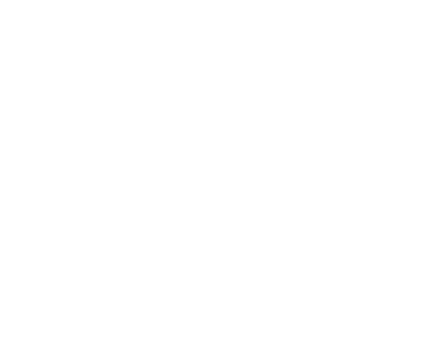 PRODUCTS SUITABLE FOR MUSLIMS [Suitable for Vegetarians & alcohol free] IMPORTANT NOTE: Products are subject to change and therefore this list should only be considered valid for 1 month from 03/07/2007KP CrispsReady Salted 
Cheese & Onion Flavour 
Salt & Vinegar Flavour 
Beef Flavour 
Worcester Sauce Flavour 
Prawn Cocktail Flavour Mini ChipsBeef Flavour
Salt & Vinegar Flavour CrunchiesCheese Flavour
Prawn Cocktail Flavour McCoys Potato ChipsSalted 
Flame Grilled Steak Flavour 
Mexican Chilli Flavour 
Cheddar & Onion Flavour 
Salt & Malt Vinegar Flavour 
Barbecue Chicken Flavour 
Texan BBQ Ribs Flavour 
Spicy Buffalo Wings Flavour 
Chargrilled Chicken Flavour 
Flame Grilled Burger Flavour
Sizzling Sausage Flavour McCoys Jackets Potato ChipsMelted Cheese & Bacon Flavour 
Sour Cream & Chive Flavour
Beef Chilli Flavour McCoys Special Potato ChipsSea salt & Cider Vinegar Flavour 
Mature Cheddar & Onion Chutney Flavour 
Sea Salt & Black Pepper Flavour McCoys Special Tortilla Chips Red Chilli & Lime Flavour 
Nacho Cheese & Sour Cream Flavour 
Hot Jalapeno Peppers & Cheese Flavour
Cool Ranch Flavour Brannigans Thick Cut CrispsSmoked Ham & Pickle Flavour Royster Bubbled Potato ChipsSouthern Fried Chicken Flavour Hula Hoops Original 
Salt & Vinegar Flavour 
Cheese & Onion Flavour 
Roast Chicken Flavour 
Moon Cheese Flavour 
Kosmic Ketchup Flavour 
Sorcerers Roast Chicken Flavour Hula Hoops RidgesSour Cream & Chive Flavour 
BBQ Chicken Flavour 
Cheese & Onion Flavour 
Salt & Vinegar Flavour Hula Hoops MultigrainPrawn Cocktail Flavour 
Pickled Onion Flavour 
Cheese & Onion Flavour 
Saucy BBQ Flavour 
Salt & Vinegar Flavour DiscosSalt & Vinegar Flavour 
Cheese & Onion Flavour
BBQ Beef Flavour FrispsReady Salted 
Salt & Vinegar Flavour 
Cheese & Onion Flavour SkipsPrawn Cocktail Flavour 
Sizzling Bacon Flavour 
Utterly Cheesy Flavour Space RaidersSalt & Vinegar Flavour 
Spicy Flavour 
Pickled Onion Flavour 
Beef Flavour Go Ahead Crinkle Cut Crisps Lightly Salted 
Salt & Vinegar Flavour 
Cheese & Onion Flavour 
Tomato, Basil & Mozzarella Flavour 
Sea Salt & Cracked Black Pepper Flavour 
Thai Sweet Chilli & Lime Flavour McVitie's Savoury Snack ProductsSalt & Vinegar Flavour Mini Cheddars Crinklys 
Cheese & Onion Flavour Mini Cheddars Crinklys 
Prawn Cocktail Flavour Mini Cheddars Crinklys KP NutsOriginal Salted Peanuts 
Jumbo Salted Peanuts 
Roasted Salted Cashews 
Roasted Salted Pistachios 
Mixed Nuts & Raisins 
Spicy Chilli Flavour Peanuts 
Honey Roast Peanuts 
Dry Roasted Peanuts 
Salt & Vinegar Flavour Peanuts 
Honey Roast Cashews & Peanuts 
Brannigans Roasted Salted Peanuts 
Brannigans Dry Roasted Peanuts 
Roasted Peanuts, Raisins & Milk Chocolate Chunks 
Luxury Nut, Fruit & Chocolate Mix [Xmas] 
Roasted Peanuts & Milk Chocolate Coated Raisins 
Honey Roast Peanuts & Milk Chocolate Coated Honeycomb 
KP Nut, Fruit & Yoghurt Coated Raisin Mix 
KP Fruit & Nut Mix 
KP Bombay Mix 
KP Nut Bar 
KP Peanut & Raisin Bar 
Luxury Sea Salt & Cracked Black Pepper Flavour Cashew Nuts [Xmas] 
Sweet Chilli Flavour Peanuts [Xmas] 
Luxury Salted Pistachios [Xmas] 
Seasonal Fruit & Nut Mix [Xmas] 
Indian Spice Flavour Peanuts [Xmas] 
Seasonal Nut, Fruit & Yoghurt Coated Raisin Mix [Xmas] 
Big Nuts – Hickory Smoked BBQ Flavour Peanuts 
Big Nuts – Char Grilled Steak Flavour Peanuts 
Big Nuts – Red Hot Chilli Flavour Peanuts Phileas Fog CompanyClassic Mexican Flavour Tortillas 
Simply Cool Flavour Tortillas 
Nacho Cheese Flavour Tortillas 
Devilishly Hot Flavour Tortillas (EIRE Only) 
Sweet Chilli Dip 
Barbecue Dip 
Chunky Salsa Dip 
Chile con Queso Flavour Tortilla Chips 
Cool Casa Flavour Tortilla Chips 
Olive & Pesto Crostini 
Kalonji Seed Poppadoms 
Teriyaki Flavour Crackers 
Spikin Lime Flavour Tortilla Chips Choc DipsChocolate Flavour 
White Chocolate Flavour 
Toffee Flavour KP IrelandSalted Popcorn 
Meanies – Spicy Flavour 
Starlites – Cheese & Onion Flavour Nik NaksScampi N Lemon Flavour 
Rib N Saucy Flavour 
Nice N Spicy Flavour 
Cream N Cheesy Flavour 
Pickle N Onion Flavour Wheat CrunchiesCrispy Bacon Flavour 
Spicy Tomato Flavour 
Worcester Sauce Flavour 
Big Cheese Flavour Go Ahead Crispy BitesChicken & Herb Flavour 
Cheese & Pickle Flavour 
Sweet Chilli Flavour 
Sour Cream & Chive Flavour Jacob'sCheeseletsN.B. This information is to the best of our knowledge correct but UB accepts no liability whatsoever in connection with its use. MUSLIMS85.doc Revised 03/07/07 NL Page 1 of 4 ……………………………………………………………………………11.        Letter from TESCO to Dr. Azam on 11 JULY 2007Dear Dr AzamThank you for contacting us.Unfortunately, we don’t produce a complete list of products suitable for vegetarians as it’s stated on the packing if an item is acceptable for vegetarians to consume.If a product contains dairy it will state so in the allergy advise panel.  I hope you find this information helpful.Yours sincerely
For and on behalf of Tesco Stores LtdSignatureMardou Mclaren
Customer Service Manager
……………………………………………………………………………..12.        Letter from CADBURY TREBOR BASSETT to Dr. Azam on 11 JULY 2007Dear Sir or Madam,Thank you for your recent enquiry about Cadbury Trebor Bassett products.I have pleasure in enclosing a list of our products which are defined as “Vegetarian”.Our definition of “Vegetarian” is:-“Absent from all animal based ingredients except for milk and eggs.  All additives are vegetable based where there is an animal derived alternative.The whey is derived from a process which uses non-animal rennet.  We have been advised that Shellac is regarded as being suitable for a vegetarian.  Where appropriate our products carry a vegetarian symbol.”This information is regularly updated on our website www.cadbury.co.uk under the Nutriwizard section.  I trust the enclosed list is useful to you.If you require any further information please do not hesitate to contact us on our freephone careline 0800 818181.Yours sincerelySignaturePp Tracy Keane
Consumer Relations DepartmentCourtesy of: www.gmwa.org.uk 13.      Letter from WARBURTONS BAKERIES on 12 July 2007Dear Dr AzamThank you for contacting Warburtons.  As requested, please find enclosed a list of Warburtons products which do not contain any dairy.  Please be aware that some of these products are produced in a bakery which uses dairy in other products.I would like to reassure you, we son’t use alcohol in any of our products.Yours sincerely
WARBURTONS LIMITEDHelen Cardwell
CUSTOMER CARE OFFICERCONCUSIONThis HALAL INGREDIENTS REPORT is mainly of relevance to the United Kingdom.  However, this is not to say that it will not be relevant to readers in other countries (Coca Cola, for example, is sold universally).  Also, this report will be of value for a limited time, a number of months, for instance.  Formulae of consumer foodstuffs are constantly changing, as manufacturers such as Walkers take care to point out, so the purchaser should always read the ingredients or look out for the ‘V’ for approved by the Vegetarian Society sign.  Also, there are thousands of companies manufacturing foodstuffs, so this Report can contain details from no more than a nominal handful.If readers in other countries are interested in producing a ‘Halal Ingredients Report of their own, then I will be happy to assist in any way possible, to compile the Report with technical accuracy, as well as making it pleasing to the eye.CONTACT DETAILS[Correct as of 11th July 2007]1.  NESTLE UK LTD.,   YORK YO91 1XY 
Tel.  01904 604 604          Fax  01904 604 534       www.nestle.co.uk
E-mail: Consumer.Services@uk.nestle.com      
Nutrition Website:  www.nestle.co.uk/Nutrition/DietaryAvoidanceLists 
Freephone:  00800 6368 5385
………………………………………………………………………………………………
2.      NESTLE ICE CREAM products are no longer produced by Nestle UK   
For information on these products,  contact:   Richmond Foods on tel.  0808 100 5656
…………………………………………………………………………………………..
3.      UNITED BISCUITS [UK] LTD., HAYES END ROAD, HAYES, MIDDLESEX UB4 8EE
Tel.  020 8234 5000         Fax.  020 8734 5555       www.unitedbiscuits.com 
mcvities.consumerservices@biscuits.com 
............................................................................................................................
4.      KP SNACKS, FREEPOST [LE6531], P.O. BOX NO. 4, ASHBY DE-LA-ZOUCH, LEICESTERSHIRE LE65 INZ  UK
Tel.  08080 576 887          Tel. Republic of Ireland 1800 551 755
E-mail: KP_Consumer_Services@biscuits.com 
............................................................................................................................
5.      WALKERS SNACK FOODS LTSD., FEATURE ROAD, THURMASTON, LEICESTERSHIRE LE4 8BS  UK 
Freephone UK: 0800 274 777      Freephone EIRE:  1800 509 408
Direct Line:  0116 234 2345       Fax:  0116 234 2340   
http://walkers.corpex.com 
If you would like to be contacted by WALKERS, please telephone 0800 274 777 or e-mail: thurmaston.consumer@walkers.co.uk advising that you wish to be contacted, stating your name, address and reference number.
…………………………………………………………………………………………..
6.      FERRERO UK LTD., AWBERRY COUT, CROXLEY BUSINESS PARK, WATFORD HERTFORDSHIRE WD18 8PA/
Tel.  01923 690 300         Fax  01923 690 400
 www.ferrero.co.uk 
…………………………………………………………………………………………..
7.  FERRERO [SCWEIZ] AG, BAARERSTRASSE 82/POSTFACH 2249/CH-6302 ZUG      SWITZERLAND
Tel.   041 711 6630        Fax  041 711 6612   
............................................................................................................................
7.      BOBBY’S FOODS PLC, BROMSGROVE B60 4AD UK
       Tel.  01527 877 693    Fax  01527 871 743
www.bobbysfood.co.uk    
…………………………………………………………………………………………..
8.      MULLER DAIRY [UK] LTD., SHREWSBURY ROAD, MARKET DRAYTON, SHROPSHIRE TF9 3SQ
Tel.  01630 69200
www.muller.co.uk                       
…………………………………………………………………………………………..
9.      TESCO, CUSTOMER SERVICE CENTRE, P.O. BOX NO. 73, BAIRD AVENUE, DRYBURGH INDUSTRIAL ESTATE, DUNDEE DD1 9NF
Tesco Direct:  0845 600 4411     Tesco Stores:  0800 505 555
www.tesco.com 
…………………………………………………………………………………………..
10.  COCA COLA GREAT BRITAIN, 1 QUEEN CAROLINE STREET, HAMMERSMITH, LONDON W6 9HQ
Tel.  020 8237 3000
http://www.coca-cola.co.uk   
…………………………………………………………………………………………..
·        THE VEGETARIAN SOCIETY OF THE UNITED KINGDOM, PARKDALE, DUNHAM ROAD, ALTRINCHAM, CHESHIRE, ENGLAND WA14 4QG
·        www.vegsoc.org 
………………………………………………………………………….Coffeemate Original & Virtually Fat Free, Latte Creations (all Flavours ) Nescafé Alta Rica Alta Rica Nescafé Black Gold Black Gold Nescafé Blend 37 Blend 37 Nescafé Cap Colombie Cap Colombie Nescafé Cappuccino Café Caramel, Café Hazelnut, Café Vanilla, Decaffeinated, Latté , Mocha, Original, Unsweetened, Double Choca Mocha, Unsweetened Decaff, Irish Cream, Skinny, Latte Skinny Nescafe Dolce Gusto All Varieties Nescafé Espresso Espresso Nescafé Fine Blend Fine Blend Nescafé Gold Blend Gold Blend, Decaffeinated, Half Caff Nescafé Original Original, Decaffeinated , Half Caff Nescafé To Go Black Coffee, Decaffeinated Black Coffee, Hot Chocolate Nestle Aero Hot Choc, Hot choc Mint Nesquik Fresh All Flavours Nesquik Magic Straws Strawberry, Chocolate Nesquik Powder Plus All Varieties Rowntrees Cocoa Rowntrees cocoa Aero Milk Chocolate, Peppermint, White, Caramel. Bubbles ,Truffle ,Orange After Eight Dark Chocolate Mints, Orange Chocolate Mints, White Chocolate Mints ,Premium Bag Dark ,Bar 80g Milk &Dark, Bitesize Black Magic All sweets Blue Riband Blue Riband Breakaway Milk Chocolate , Caramac Caramac Dairy Box All sweets Drifter Drifter Heaven Dark truffle Bar, Perles Dark Truffle, Perles Praline ,Milk Orange Truffle Bar, Hazlenut Crème Bar, Milk Truffle Bar, Café Latte Bar ,Caramel Perles Kit Kat Milk, Mint ,Orange ,White, 2 finger dark, Milk Chunky Matchmakers All Varieties, Honeycomb Milky Bar Original MilkyBar, Buttons, Choo, Milky Bar Munchies , Sandwich Biscuit Choco Mousse . Raspberry Filled Bar, Milkybar Buttons Pure, Milkybar Pure Munchies Original, Mint, Munchie Munchies , Nesquik Snack Chocolate Nestle Crunch White Polo Original Mints, Spearmint, Sugar free Mints , Extra Strong Quality Street All sweets, Big Purple One, Big Green Triangle, Big Orange Crunch , Toffees & Caramels (Delux ) Rolo Standard, Rolo Biscuits, Mini Rolos, Giant Rolos, Little Rolos , Filled Egg Rowntree’s Jelly Tots Toffee Crisp Original, Toffee Crisp Biscuit Toffo Assorted sweets, Liquorice, Mint, Original Walnut Whip Vanilla Yorkie Milk Chocolate, Raisin & Biscuit, Yorkie Biscuit, Yorkie Classic Muffin Carnation Evaporated Milk, Lite Evaporated Milk Extra thick cream Thick & Creamy Custard,Sweetened Condensed Milk, Light Condensed Milk , Extra Thick Cream, Caramel,Custard, Creamed Rice Tip Top Tip Top , Tip Top Squirty all flavours , Vanilla , Chocolate Build Up Instant Custard Custard Build Up Original Original Build Up Milky Drinks Banana, Chocolate, Lemon & Lime, Strawberry, Vanilla Build Up Soups Tomato, Potato & Leek, Vegetable BuitoniAll varieties of dry pasta , Pasta Sauces (all varieties )Disney Desserts Tigger Yogurt, Winnie the Pooh Fromage Frais (Chocolate, Fruit ) Milky Bar Fromage Frais Munch Bunch Fromage Frais (standard and Mega ), Squeezy Fromage Frais, Mega Double Up, Double Up Apricot/Strawberry & Vanilla , Squash ums Nestle Heaven Desserts All Varieties Nestlé Dessert Sauce Caramel, Chocolate Ski Activ 8 All Varieties Ski Up & Go Mixed Berry , Banana & Honey Superman Yogurt 
Sveltesse Yogurt Strawberry, Peach All varieties.note that there may be egg traces present in all varieties .  iAt the time of going to press this list is accurate, however our policy of continuous product improvement may result in changes, so we recommend you check the label . 
Nestlé Ice Cream products are no longer produced by Nestlé UK . 
For information on these products please contact Richmond Foods on tel: 0808 1005656 . QuestionCADBURY's FULL LIST 2007 - 2008 AnswerLast Updated: 25/05/2007 
Notes: 
1.  The subsidiary companies are listed after the name of the product e.g. Ernest Jackson, Barker and Dobson, Cadbury World, Lion Confectionery, Halls etc. 
2.  Being such a huge list, mistakes do happen, so be prudent and check the ingredient for obvious haraam ingredients like gelatine, cochineal etc.  
3.  All queries relating to this list must be referred back to the Foodguide and not to Cadbury's.  
The following are Halaal 
ALMONDS - CADBURY CADBURY   (shellac)
ASSORTED  NUTS - CADBURY CADBURY   (shellac)
B/C AND GLY CLEAR PAST - POTTERS POTTERS
B/C AND GLY CRY PAST - POTTERS POTTERS
BASSETTS VITAMINS ACD&E STRAWBERRY - BLACKCURRANT MEDICATED - HALLS HALLS
BOOST GLUCOSE - CADBURY CADBURY
BOURNVILLE - CADBURY CADBURY
BOURNVILLE 1848 - CADBURY CADBURY
BOURNVILLE 99 CALORIES - CADBURY CADBURY
BOURNVITA - CADBURY CADBURY
BOURNVITA LIGHT - CADBURY  CADBURY
BRUNCH BAR CRANBERRY AND ORANGE - CADBURY CADBURY
BRUNCH BAR HAZELNUT - CADBURY CADBURY
BRUNCH BAR RAISIN - CADBURY CADBURY
BUBBALOO APRICOT MOUSSE - ADAMS ADAMS    
BUBBALOO BAG - ADAMS ADAMS     NO LONGER SOLD 
BUBBALOO BLUEBERRY - ADAMS ADAMS      
BUBBALOO CHERRY - ADAMS ADAMS     
BUBBALOO COLA - ADAMS ADAMS     
BUBBALOO GREEN APPLE - ADAMS ADAMS     
BUBBALOO LEMON MOUSSE - ADAMS ADAMS     
BUBBALOO PINEAPPLE - ADAMS ADAMS     NO LONGER SOLD
BUBBALOO STRAWBERRY - ADAMS ADAMS     
BUBBILICIOUS BLUE BLOWOUT - ADAMS ADAMS     
BUBBILICIOUS SAVAGE SOUR APPLE - ADAMS ADAMS     
BUBBILICIOUS STRAWBERRY SPLASH - ADAMS ADAMS     
BUBBILICIOUS TWISTED TORNADO - ADAMS ADAMS     
BUTTONS - CADBURY CADBURY
CATARRH PASTILLES - POTTERS POTTERS
CHERRY DROPS - BASSETTS BASSETTS
CHERRY SUGAR FREE - HALLS HALLS
CHOCOLATE CREAM - FRY'S FRY'S
CHOCOLATE ECLAIRS - CADBURY CADBURY
CHOMP - CADBURY CADBURY
COCOA - CADBURY CADBURY
CREAMY WHITE BUTTONS - CADBURY CADBURY
CREME EGG - CADBURY CADBURY
CRUNCHIE - CADBURY CADBURY
CRUNCHIE NUGGETS - CADBURY CADBURY
CRUNCHIE SHARE BOX - CADBURY CADBURY
CURLY WURLY - CADBURY CADBURY
CURLY WURLY SQUIRLIES - CADBURY CADBURY
DAIRY MILK  99 CALORIES - CADBURY CADBURY
DAIRY MILK - CADBURY CADBURY
DAIRY MILK ADVENT CALENDAR - CADBURY CADBURY
DAIRY MILK ADVENT CALENDAR MINATURES (VARIETY) - CADBURY CADBURY
DAIRY MILK BUBBLY - CADBURY CADBURY
DAIRY MILK CARAMEL EGG - CADBURY CADBURY
DAIRY MILK CARAMEL FREDDO - CADBURY CADBURY
DAIRY MILK CARAMEL TREE DECORATIONS - CADBURY CADBURY
DAIRY MILK COINS - CADBURY CADBURY
DAIRY MILK EGGS - CADBURY CADBURY
DAIRY MILK FREDDO - CADBURY CADBURY
DAIRY MILK FRUIT AND NUT - CADBURY CADBURY
DAIRY MILK MINIATURES (BAGS) - CADBURY CADBURY
DAIRY MILK MINIATURES (SLOT MACHINE) - CADBURY CADBURY
DAIRY MILK MINT CHUNK - CADBURY CADBURY

DAIRY MILK SHARE BOX - CADBURY CADBURY
DAIRY MILK SHARE BOX (INDULGENT) - CADBURY CADBURY
DAIRY MILK SHARE BOX (VARIETY) - CADBURY CADBURY
DAIRY MILK SHOTS - CADBURY CADBURY   (shellac)
DAIRY MILK SMALL - CADBURY CADBURY
DAIRY MILK TASTERS - CADBURY CADBURY   (shellac)
DAIRY MILK TREE NOVELTIES - CADBURY CADBURY
DAIRY MILK TURKISH - CADBURY CADBURY
DAIRY MILK WHOLENUT - CADBURY CADBURY
DAIRY MILK WITH BISCUIT - CADBURY CADBURY
DAIRY MILK WITH CARAMEL - CADBURY CADBURY
DAIRY MILK WITH CREME EGG - CADBURY CADBURY
DAIRY MILK WITH CRUNCHIE - CADBURY CADBURY
DAIRY MILK WITH MINT CHIPS - CADBURY CADBURY
DAIRY MILK WITH MINT CHIPS 99 CALORIES - CADBURY CADBURY
DAIRY MILK WITH ORANGE CHIPS - CADBURY CADBURY
DAIRY MILK WITH WAFER - CADBURY CADBURY
DECONGESTANT - POTTERS POTTERS
DEVON FLORAL CACHOUS - ERNEST JACKSON ERNEST JACKSON
DOUBLE DECKER - CADBURY CADBURY
DREAM - CADBURY CADBURY
DRINKING CHOCOLATE - CADBURY CADBURY
EVERTON MINTS - BASSETTS BASSETTS
EXTRA COOL PEPPERMINT - TREBOR TREBOR
EXTRA COOL SPEARMINT - TREBOR TREBOR 
EXTRA STRONG MENTHO-LYPTUS   medicated - HALLS HALLS
FLAKE / 99  FLAKE - CADBURY CADBURY
FLAKE DARK - CADBURY CADBURY
FLAKE DIPPED - CADBURY CADBURY
FLAKE MOMENTS - CADBURY CADBURY
FLAKE PRALINE - CADBURY CADBURY
FLAKE SNOW - CADBURY CADBURY
FRUIT BONBONS - BASSETTS BASSETTS
FUDGE - CADBURY CADBURY
HAZELS - CADBURY CADBURY   (shellac)
HEROES ASSORTMENT - CADBURY CADBURY
HIGHLIGHTS CAFÉ LATTE - CADBURY CADBURY
HIGHLIGHTS CHOCOLATE - CADBURY CADBURY
HIGHLIGHTS DARK CHOCOLATE - CADBURY CADBURY
HIGHLIGHTS ESPRESSO - CADBURY CADBURY
HIGHLIGHTS FUDGE - CADBURY CADBURY
HIGHLIGHTS MINT - CADBURY CADBURY
HIGHLIGHTS NO ADDED SUGAR - CADBURY CADBURY
HIGHLIGHTS ORANGE - CADBURY CADBURY
HIGHLIGHTS TOFFEE - CADBURY  CADBURY
HOT CHOCOLATE INSTANT - CADBURY CADBURY
IMPS - ERNEST JACKSON ERNEST JACKSON
INSTANT HOT MOCHA - CADBURY CADBURY 
KIA-ORA FRUIT PASTILLES - ERNEST JACKSON ERNEST JACKSON
LEMON  BONBONS - BASSETTS BASSETTS 
MELTS - DELICIOUSLY DARK - CADBURY  CADBURY
MELTS - HEAVENLY PRALINE - CADBURY CADBURY
MELTS - VELVETY MILK - CADBURY  CADBURY
MIGHTY MINIS - TREBOR TREBOR 
MILK TRAY - CADBURY CADBURY
MINI CARAMEL EGG - CADBURY CADBURY
MINI CREME EGG - CADBURY CADBURY
MINI EGGS - CADBURY CADBURY 
MINT CREAMS - BASSETTS BASSETTS
MINT FAVOURITES (Murray mints, Murray 
BASSETTS 
MISSHAPES - CADBURY CADBURY
MURRAY MINTS - BASSETTS BASSETTS
NIGROIDS - ERNEST JACKSON ERNEST JACKSON
ORANGE CREAM - FRY'S FRY'S
ORIGINAL MEDICATED SUGAR FREE - HALLS HALLS
ORIGINAL MENTHO-LYPTUS  medicated - HALLS HALLS
PEAR DROPS - BASSETTS BASSETTS
PEPPERMINT CREAM - FRY'S FRY'S
PHOLCODINE - POTTERS POTTERS
PICNIC - CADBURY CADBURY
RENNET - ERNEST JACKSON ERNEST JACKSON
ROSES ASSORTMENT - CADBURY CADBURY
ROSES TRUFFLE SELECTION - CADBURY CADBURY
SHERBET LEMONS - BASSETTS BASSETTS
SNACK SANDWICH - CADBURY CADBURY
SNACK SHORTCAKE - CADBURY CADBURY
SNACK WAFER - CADBURY CADBURY 
SNAPS CARAMEL CRUNCH - CADBURY CADBURY
SNAPS MINT - CADBURY CADBURY
SNAPS ORANGE - CADBURY CADBURY
SNAPS ORIGINAL - CADBURY CADBURY
SOFT FRUITS - TREBOR TREBOR
SOFT MINTS  SPEARMINT - TREBOR TREBOR
SOFT MINTS PEPPERMINT - TREBOR TREBOR
SOOTHERS BLACKCURRANT - HALLS HALLS
SOOTHERS CHERRY - HALLS HALLS
SOOTHERS PEACH AND RASBERRY - HALLS HALLS
SOOTHERS STRAWBERRY - HALLS HALLS 
SOOTHERS BLACKCURRANT
SOOTHERS CHERRY
SOOTHERS STRAWBERRY
SOOTHERS PEACH AND RASPBERRY
HALLS ORIGINAL
HALLS EXTRA STRONG
HALLS BLACKCURRANT
HALLS ORIGINAL SUGAR FREE
SPIRA - CADBURY CADBURY
STARBAR - CADBURY CADBURY 
TIMEOUT - CADBURY CADBURY
TOFFEE AND FUDGE FAVOURITES - BASSETTS BASSETTS
TOFFEE BONBONS - BASSETTS BASSETTS
TURKISH DELIGHT - FRY'S FRY'S
TURKISH DELIGHT CHOCOLATES - CADBURY CADBURY
TWIRL - CADBURY CADBURY
Please refrain from these: 
DAIRY MILK SANTA - CADBURY  Discontinued 
CARAMEL CHRISTMAS TREE DEC 
MINT HOLLY CHRISTMAS TREE DEC 
DAIRY MILK CHRISTMAS TREE DEC Haraam products: 
GELATINE-BASED OR E120
ANIMAL MIX - BASSETTS BASSETTS 
ANISEED IMPERIALS - BASSETTS BASSETTS
BOOST SWEETS - CADBURY CADBURY 
DESSERT ALLSORTS - BASSETTS BASSETTS 
EXTRA STRONG MENTHOL AND EUCALYPTUS - TREBOR TREBOR
EXTRA STRONG MINTS - TREBOR TREBOR
EXTRA STRONG SPEARMINT - TREBOR TREBOR 
FRUIT ALLSORTS - BASSETTS BASSETTS 
FRUIT GUMS - BASSETTS BASSETTS 
JELLY BABIES - BASSETTS BASSETTS
JELLY BABIES FRUITY - BASSETTS BASSETTS
JELLY BABIES MILKY - BASSETTS BASSETTS
JELLY BABIES PARTY - BASSETTS BASSETTS
LIQUORICE ALLSORTS - BASSETTS BASSETTS
MIDGET GEMS - MAYNARDS MAYNARDS
MINI SOFTMINTS - TREBOR TREBOR
MINT IMPERIALS - BASSETTS BASSETTS
ROSES LUXURY ASSORTMENT - HARAAM contains alcohol CADBURY CADBURY 
SNAKES - BASSETTS BASSETTS
SOUR SQUIRMS - BASSETTS BASSETTS
SPEARMINT IMPERIALS - BASSETTS BASSETTS
SPORTS MIX - MAYNARDS MAYNARDS
STRAWBERRY BONBONS - BASSETTS BASSETTS
SWEETSHOP FAVOURITES (Pear  drops, Rhubarb & custard, Kola cubes, Pineapple chunks) - 
WINE GUMS standard and mini - MAYNARDS MAYNARDS
WINE GUMS SOFT - MAYNARDS MAYNARDS
WINE GUMS SOURS - MAYNARDS MAYNARDS
WINE PASTILLES - MAYNARDS MAYNARDS 
Calf Rennet Clarification: 
Rennet per se, is not impermissible. 
It is permissible to eat cheese which has rennet from calf rennet though 
praiseworthy to refrain from due to a slight difference of opinion viz:

Is Whey Rennet Haraam?  (no!)
http://www.gmwa.org.uk/foodguide2/index.php?page=viewquestion&id=200 